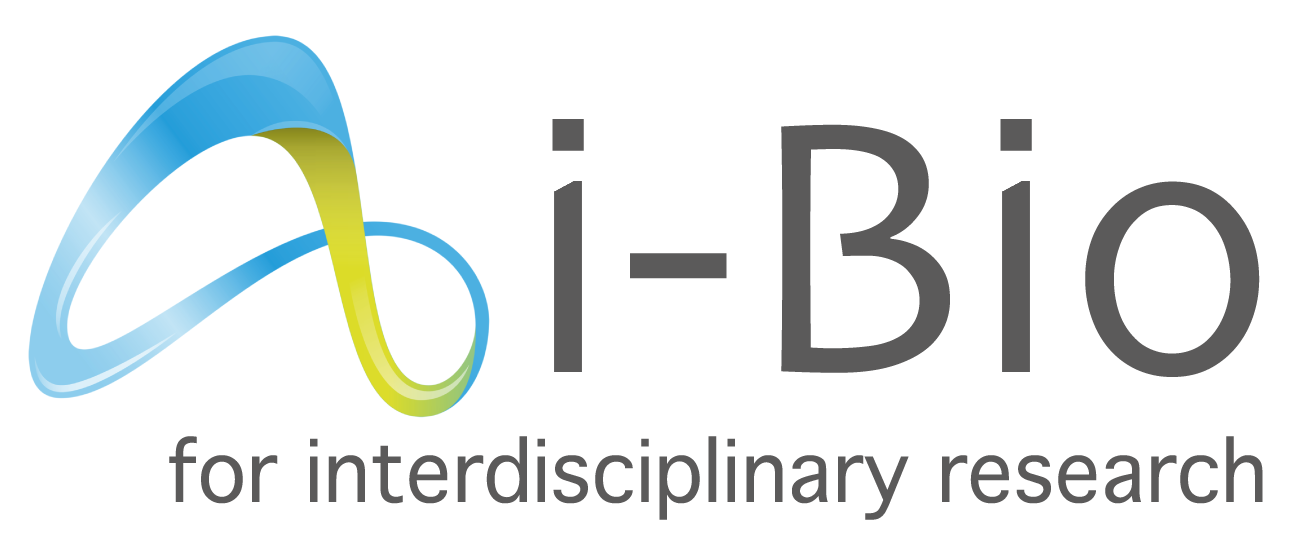 Call “Pre-Doctoral Rotation + Doctoral Program”Internship project 2023-2024Doctoral project 2024-2027Title of the project:Internship/PhD SupervisorName, first name : Email : Phone : Title/Employer : Address : Laboratory : Title of the team : Team leader (if different) : Doctoral School : Overview of the scientific projects of the team (180 words max)Main publications since January 1er, 2018 (5 maximum, name of the supervisor in bold, please use the format below)Barnes R., Hoods T., Dams Y., Dupont J. and Norris K. (2019). The Ca2+-activated channel Rhips2 controls microvilli length in leukemia cells. J. Cell Sci. 242, 3742-3753.Co-SupervisorName, first name : Email : Phone : Title/Employer : Address : Laboratory : Title of the team : Team leader (if different) : Doctoral School : Overview of the scientific projects of the team (180 words max)Main publications since January 1er, 2018 (5 maximum, name of the supervisor in bold, please use the format below)Barnes R., Hoods T., Dams Y., Dupont J. and Norris K. (2019). The Ca2+-activated channel Rhips2 controls microvilli length in leukemia cells. J. Cell Sci. 242, 3742-3753.Rotation Internship and PhD ProjectTitle:Abstract (180 words max):PhD Project (1000 words max):Context and objectivesExperimental and/or theoretical approachesRotation’s internship proposal related to the thesis project (350 words max):Justification of suitability for i-Bio:Interface proposed by the project: Biology and / (Physics, Chemistry, Mathematics, Engineering, Computational Sciences)Role of each supervisor / skills provided:Profile of the desired student:AnnexSupervisor informationA- Number of PhD students currently supervised (specify year: 1st, 2nd, 3rd or 4th) : B- Team composition (do not mention names, only the number) Statutory researchers and teacher-researchers : Post-doc : PhD (specify year: 1st, 2nd, 3rd or 4th) : Other students : ITA and BIATSS : C- Funding (corresponding to the last 3 years and the next 3 years. Indicate the sources, amounts and dates)D- Have you planned to submit your thesis project to a Doctoral School for the 2023 competition? If so, at which Doctoral School?Co-supervisor informationA- Number of PhD students currently supervised (specify year: 1st, 2nd, 3rd or 4th) : B- Team composition (do not mention names, only the number) Statutory researchers and teacher-researchers : Post-doc : PhD (specify year: 1st, 2nd, 3rd or 4th) : Other students : ITA and BIATSS : C- Funding (corresponding to the last 3 years and the next 3 years. Indicate the sources, amounts and dates)Please name your pdf file:NAME(project leader)_i-Bio_Predoc_2023To be sent to sciences-ibio@sorbonne-universite.fr before November 16, 2022 at 4 pm